CONTRATO DEL VOLUNTARIADO 1 díaGB-BIKERS / Guillermo Bogas Oliva con DNI 46841434W, gestionadores de la ESCUELA GB BIKERS y EXTRAESCOLAR ESCOLAPIOS y D/Dña__________________________, mayor de edad, con DNI____________ acuerdan el siguiente compromiso de voluntariado.D/Dña. ___________________,  como voluntaria/o de GB BIKERS  va a colaborar con la entidad dentro del  Programa  “ESCUELA GB BIKERS”, en las siguientes actividades:Apoyo en la gestión de la actividad.Lugar: Las actividades de voluntariado se llevarán a cabo fundamentalmente en el término municipal de _______________, de _________de 20__ a  de 20__El voluntario se compromete a :Cumplir con los compromisos adquiridos con la organización, respetando los fines y su normativa.Guardar confidencialidad de la información recibida en el desarrollo de su actividad.Respetar los derechos de los beneficiarios y actuar de forma diligente y solidaria.
La Asociación se compromete a: Ofrecer al voluntario la información, formación, apoyo y en su caso los medios materiales necesarios para el ejercicio de las funciones que se le asignen.Favorecer la participación activa del voluntario en  la organización, diseño, evaluación y programación de las actividades que realiza.Duración:   El presente acuerdo tiene una duración del día de la firma que aparece a continuación:Firmado en  __________, a ____ de _____________ de 20___ El  voluntario:				             Por : 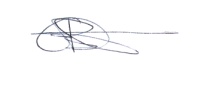 D./ Dña._______________________                             D.GUILLERMO BOGAS OLIVA